РЕПУБЛИКА СРБИЈА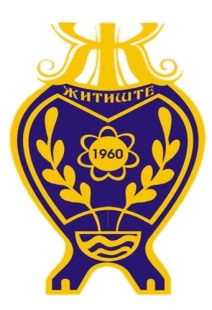 АП ВОЈВОДИНАОПШТИНА ЖИТИШТЕ ЗАХТЕВ ЗА ДОДЕЛУ СРЕДСТАВА ЗА СУФИНАНСИРАЊЕ ПОСТУПКА   БМПО – вантелесна оплодња Овим путем ја _______________________ (име и презиме подноситељке захтева ), изјављујем под пуном материјалном и кривичном одговорношћу да су тачни сви подаци који су у захтеву наведени.Овом изјавом  дајем своју сагласност комисији да може вршити увид у наведену документацију, те у оквиру својих надлежности извршити проверу датих података.Потписом ове изјаве се обавезујем да ћу примљена средства искористи искључиво наменску за одобрену сврху. ПОТПИС ПОДНОСИТЕЉКЕ  ЗАХТЕВАОвим путем ја _______________________ (име и презиме подноситеља захтева ), изјављујем под пуном материјалном и кривичном одговорношћу да су тачни сви подаци који су у захтеву наведени.Овом изјавом  дајем своју сагласност комисији да може вршити увид у наведену документацију, те у оквиру својих надлежности извршити проверу датих података.Потписом ове изјаве се обавезујем да ћу примљена средства искористи искључиво наменску за одобрену сврху. ПОТПИС ПОДНОСИОЦА ЗАХТЕВАОСНОВНИ ПОДАЦИОСНОВНИ ПОДАЦИОСНОВНИ ПОДАЦИИме и презиме  СУПРУГЕ               ЈМБГ                                                    Адреса становања (улица и број, место)               Контакт телефон, факс E-mail адреса Име и презиме  СУПРУГА              ЈМБГ                                                    Адреса становања (улица и број, место)               Контакт телефон, факс E-mail адреса ПОДАЦИ О ДОСАДАШЊИМ  ПОКУШАЈИМА БМПО – ВАНТЕЛЕСНА ОПЛОДЊА ПОДАЦИ О ДОСАДАШЊИМ  ПОКУШАЈИМА БМПО – ВАНТЕЛЕСНА ОПЛОДЊА БРОЈ досадашњих покушаја поступка БМПО МЕСЕЦ И ДАТУМ МЕДИЦИНСКОГ ИЗВЕШТАЈА О ПРЕТХОДНИМ ПОСТУПЦИМА 1.2.3.ПРЕДРАЧУН  ЗДРАВСТВЕНЕ УСТАНОВЕБРОЈ ................. ОД ДАНА  ........................НАЗИВ  ЗДРАВСТВЕНЕ  УСТАНОВЕПРЕДРАЧУН  ЗДРАВСТВЕНЕ УСТАНОВЕБРОЈ ................. ОД ДАНА  ........................ИЗНОС СРЕДСТАВА  ПО ПРЕДРАЧУНУ ПРИЛОЗИУз захтев, приликом конкурисања, потребно је приложити следеће:      -    Очитана лична карта  за  ОБА подносиоца  захтева   Доставља подносилац   да   не                             прибавља  орган     да     не  (заокружити да ли сам доставља или прибавља орган из  службене  евиденције )Извод из матичне књиге венчаних  Доставља подносилац   да   не                             прибавља  орган     да     не (Или   доказ о ванбрачној заједници – оверена изјава од стране 2 сведока да пар живи заједно најмање 2 године)Уверење о држављанству Републике Србије  ЗА ОБА подносиоца захтева Доставља подносилац   да   не                             прибавља  орган     да     не  Уверење о пребивалишту Доставља подносилац   да   не                             прибавља  орган     да     не  (заокружити да ли сам доставља или прибавља орган из  службене  евиденцијеМедицинска документација коју пар поседује односно доказ да је пар спроводио поступак лечења неплодности путем  БМПО - вантелесне оплодње Лекарски извештаји  , или  потврде РФЗО да је пар искористио право на три покушаја или  Лекарски   извештаји или други документи којим се доказују најмање три досадашња неуспешна покушаја  вантелесне оплодње  независно од начина финансирања  и здравствене установе ,(означити шта од напред наведене документације прилаже или  уписати коју другу документацију  прилаже ):.............................................................................................................................................................................................................................................................................................................................Предрачун  издат од стране здравствене установе    Фотокопија картице текућег рачуна на име лица које је у поступку  БМПО ИЗЈАВА ПОДНОСИТЕЉКЕ  ЗАХТЕВАИЗЈАВА ПОДНОСИОЦА ЗАХТЕВА